بإسمه تعالی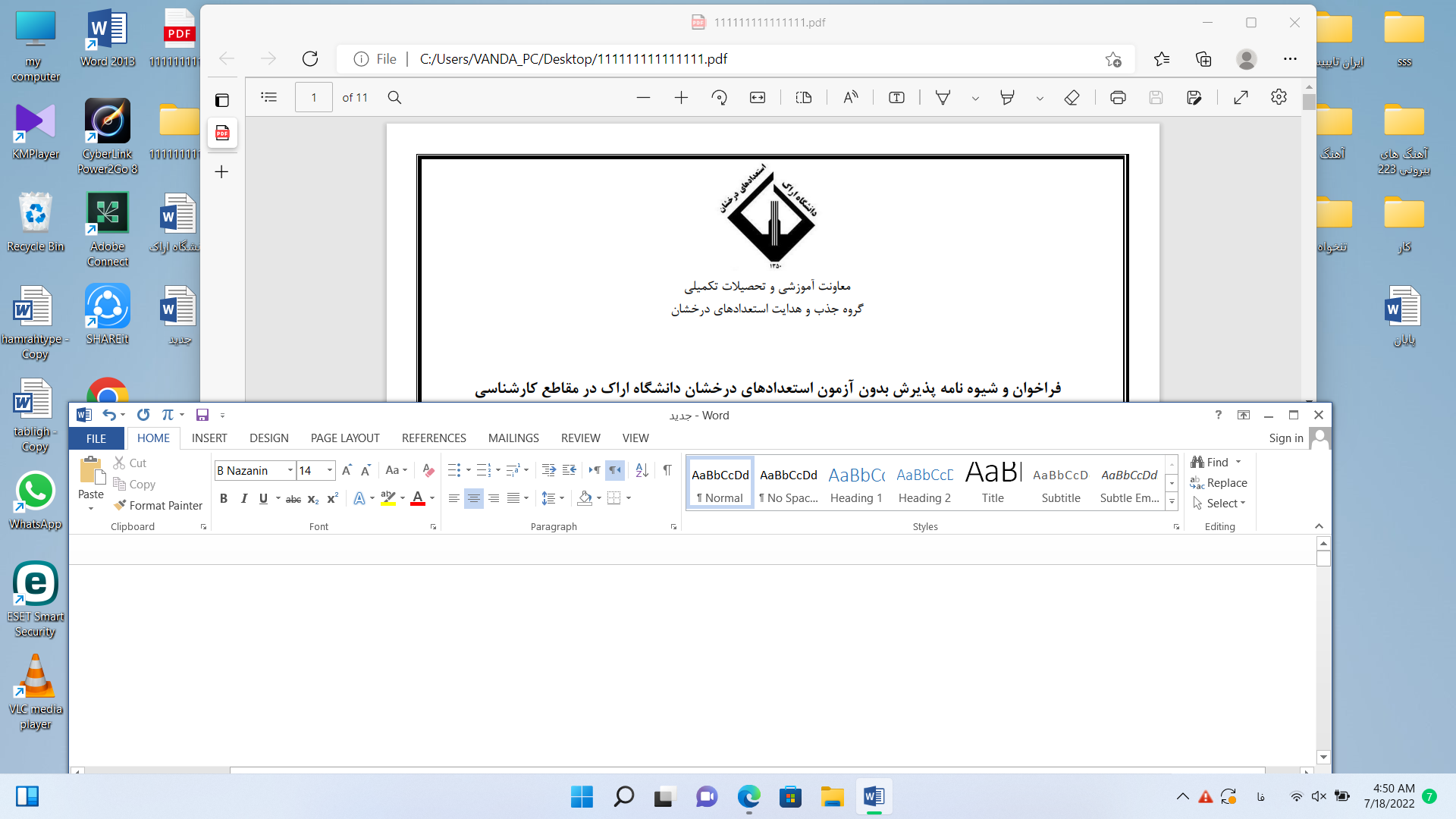 دانشگاه اراکمعاونت آموزشی و تحصیلات تکمیلیمدیریت گروه جذب و هدایت استعدادهای درخشانفرم شمارة 3:درخواست پذیرش بدون آزمون در مقطع دکتری ورودی مهر 1403 دانشگاه اراک(این فرم به‌صورت تایپ‌شده تکمیل و چاپ شود)اینجانب آقای/خانم .......................... نام پدر ......................... به شماره شناسنامه ............................ کدملی ........................... شماره دانشجویی: .............................  به تاریخ تولد ..................... سریال شناسنامه(فقط عدد بزرگ) ......................... شماره همراه ............................... شماره تلفن ثابت(با پیش شماره) ..............................   ایمیل ............................................  و داراي مدرك كارشناسي و كارشناسي ارشد با مشخصات زير «آیین‌نامۀ پذیرش بدون آزمون استعدادهای درخشان در دورۀ تحصیلی دکتری» مصوب وزارت علوم، تحقیقات، و فناوری به شمارۀ 307862/2 مورخ 17/10/1401 و شیوه‌نامۀ اجرایی دانشگاه اراک برای پذیرش بدون آزمون در مقطع دکتری را کامل و دقیق مطالعه کرده و بدین‌وسیله طبق آئین‌نامۀ مذکور داوطلب ورود بدون آزمون به مقطع دکتری تخصصی دانشگاه اراک در رشتۀ ........................................ گرایش ......................................... است.مشخصات مقطع كارشناسي:دانشگاه محل تحصيل: .............................................. رشتۀ تحصيلي: .................................................معدل كل: ................................................................. سال فراغت از تحصيل: ......................................مشخصات مقطع كارشناسي ارشد:دانشگاه محل تحصيل: .............................................. رشتۀ تحصيلي / گرايش: ......................................................سال شروع به تحصيل: ............................................. سال فراغت از تحصيل: ......................................................معدل كل (بدون احتساب نمرۀ پايان‌نامه): ....................عنوان پايان‌نامه: .........................................................................................................................................................نمرۀ پايان‌نامه: ........................................... تاريخ دفاع از پايان‌نامه: ..................................................................اين‌جانب ...................................... صحت مطالب فوق و وثوق مدارك ارسال‌شده را تأیید می‌کند و متعهد مي‌شود که طبق «آیین‌نامۀ پذیرش بدون آزمون استعدادهای درخشان در دورۀ تحصیلی دکتری» مصوب وزارت علوم، تحقیقات، و فناوری به شمارۀ 307862/2 مورخ 17/10/1401 و شیوه‌نامۀ اجرایی دانشگاه اراك برای پذيرش بدون آزمون استعدادهاي درخشان در مقطع دکتری حداقل شرایط ورود بدون آزمون به مقطع دکتری را داراست و چنان‌چه در هر مرحله از ثبت‌نام، پذيرش، و تحصيل (و حتی پس از دانش‌آموختگی) محرز شود كه مدارک یا اطلاعات ارسالی این‌جانب معتبر یا موثق نبوده‌اند یا این‌جانب واجد شرايط مذكور در آیین‌نامه نبوده است، دانشگاه اراک مي‌تواند ثبت‌نام این‌جانب را لغو، از ادامۀ تحصيل این‌جانب جلوگيري، و طبق قوانین و مقررات با اين‌جانب برخورد کند.نشانی محل سکونت: ................................................................................................................................................کد پستی محل سکونت: .......................................................كد ره‌گيري واریز هزینۀ ثبت‌نام: ...........................................تاریخ:امضای متقاضی:به‌پیوست درخواست فوق، مشخصات فعالیتهای شاخص آموزشی، پژوهشی، و فرهنگی این‌جانب به شرح جدول زیر عرضه و تصویر مستندات آن‌ها هم‌راه با فرم حاضر و سایر مدارک ارسال می‌شوند:نتیجه نهایی بررسی گروه جذب و هدایت استعدادهای درخشان دانشگاه (این قسمت را دانشگاه تکمیل می‌کند)طبق آیین‌نامۀ مصوب وزارت عتف و شیوه‌نامۀ اجرایی دانشگاه اراک برای پذیرش بدون آزمون استعدادهای درخشان در مقطع دكتري، نتیجة انتخاب این متقاضی با امتیاز مصاحبة ........................... به شرح زیر است:بنابراین، با پذیرش ایشان در مقام نفر اصلی در رشته-گرایش ......................................................... موافقت میشود / نمي‌شود. مراتب جهت استحضار معاون محترم آموزشی و تحصیلات تکمیلی دانشگاه اعلام میشود.توضیح (در صورت لزوم):تاریخ و امضای مدیر گروه جذب و هدایت استعدادهای درخشان دانشگاهتأیید نهایی (این قسمت را دانشگاه تکمیل می‌کند)مراتب موافقت با پذیرش نام‌برده اعلام میشود. تاریخ و امضای معاون آموزشی و تحصیلات تکمیلی دانشگاهردیفعنوان مقاله /  طرح /  فعالیتنام نشریه / همایش / مسابقه / جشنوارهشمارۀ مجله یا سایر توضیحاتتعداد دانشجوی قابل جذب در رشتهرتبة نهایی متقاضی در رشته